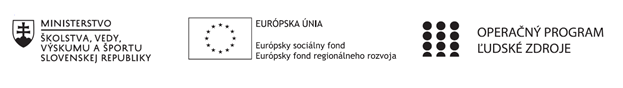 Správa o činnosti pedagogického klubu Príloha:Prezenčná listina zo stretnutia pedagogického klubuPríloha správy o činnosti pedagogického klubu                                                                                             PREZENČNÁ LISTINAMiesto konania stretnutia: H08Dátum konania stretnutia: 15.11.2021Trvanie stretnutia:  od 16.00 hod do 19.00 hod	Zoznam účastníkov/členov pedagogického klubu:Meno prizvaných odborníkov/iných účastníkov, ktorí nie sú členmi pedagogického klubu a podpis/y:Prioritná osVzdelávanieŠpecifický cieľ1.1.1 Zvýšiť inkluzívnosť a rovnaký prístup ku kvalitnému vzdelávaniu a zlepšiť výsledky a kompetencie detí a žiakovPrijímateľGymnáziumNázov projektuGymza číta, počíta a bádaKód projektu  ITMS2014+312011U517Názov pedagogického klubu GYMZAFIGADátum stretnutia  pedagogického klubu15.11.2021Miesto stretnutia  pedagogického klubuH08Meno koordinátora pedagogického klubuS. ĎurekOdkaz na webové sídlo zverejnenej správywww.gymza.skManažérske zhrnutie:finančná gramotnosť, aktivizujúce metódy vo vyučovaní, inscenačná vyučovacie metódy, výhody a nevýhody, prax.Hlavné body, témy stretnutia, zhrnutie priebehu stretnutia: A.  Členovia pedagogického klubu finančnej gramotnosti na základe diskusie zadefinovali pojem inscenačná metóda. Vychádzali z odbornej literatúry, internetových zdrojov a vlastnej praxe:Inscenačná metóda:spočíva v hraní a prípadne v stotožnení sa s pridelenými rolami. Vychádzajú z priamej skúsenosti, tj. z pravidla, že žiaci sa naučia oveľa viac, keď si danú rolu zahrajú, ako keď im je ako vonkajším pozorovateľom pasívne sprostredkovaná,súvisí nielen s dramatizáciou, ale aj s riešením problémov a ďalšími vzdelávacími mechanizmami. Ide o simuláciu nejakej udalosti, v ktorej sa kombinuje hranie rolí a riešenie problému, a to buď predvádzaním určitých ľudských typov, alebo zobrazovaním reálnych životných situácií, či kombináciou oboch postupov,predvádzanej dramatizácii problémových prípadov sa prehlbuje osvojené učivo, objasňujú sa otázky ľudských osudov, osvetľujú sa motívy a city ľudí, umožňuje sa pochopiť a prežiť hĺbku medziľudských vzťahov, a to vlastným prežívaním a jednaním,založená na tom, že žiaci prevezmú určené role (podobne ako v divadle) a potom hrajú situácie, do ktorých sa postavy dostávajú,hranie role je úloha, ktorej sa žiak musí zhostiť, jedná sa obyčajne o rolu nejakého človeka a jeho chovanie, postoje a pod., rolí a postáv je v rámci edukačného procesu viac, vstupujú do vzájomných vzťahov a interakcií,vychádza sa z priamej skúsenosti – vlastného zážitku z prežívania role, účastník sa tak viac naučí, keď si danú rolu zahrá, ako keď len pasívne pozoruje,ostatní žiaci túto inscenáciu sledujú, majú obyčajne zadanú úlohu v podobe sledovania toho, čo sa dejePodmienky na realizáciu inscenačnej metódy vo výučbe:scenár zodpovedá realite života a rieši problémové situácie: scenár by mal vychádzať z konkrétnej reálnej situácie, ktorá sa stala alebo by sa mohla reálne stať,žiaci sú vhodne motivovaní na hranie úlohy v inscenácii: mali by poznať zmysel a účel inscenačnej metódy,herecké výkony musia byť prijaté spolužiakmi tolerantne: ide v prvom rade o stvárnenie sociálnej roly, postoja a pohnútok, ktoré vedú k určitému chovaniu a konaniu. Na prvom mieste nie sú herecké výkony, ale proces, ktorý k nim vedie.B. Členovia pedagogického klubu finančnej gramotnosti na základe diskusie definovali plusy a mínusy inscenačnej metódy ako nástroja vhodného pre výučbu finančnej gramotnosti:Výhody: prirodzená forma učenia pre žiakov založená na priamej skúsenosti, žiaci sa stotožňujú s pridelenými úlohami, žiaci nielen hrajú role a tým vytvárajú priestor pre ich pochopenie, zároveň riešia problémy a využívajú ďalšie mechanizmy vzdelávania,simuláciou rôznych situácii sú konfrontovaný so životnou realitou a jej riešením,prehlbujú sa vedomosti, objasňujú sa otázky týkajúce sa citovej stránky ľudského života, osvetľujú sa city ľudí a medziľudské vzťahy,učitelia lepšie spoznávajú žiakov a žiaci sa spoznávajú navzájom,potreba komplexnosti v poznatkoch, prístupe a riešení úloh,medzipredmetovosť,podporujú záujem žiakov o učenie, podporujú u nich intenzívne prežívanie, myslenie a konanie, využívajú už získané skúsenosti a vedomosti žiakov, významne podporujú a rozvíjajú poznávacie procesy žiakov.Nevýhody:časovo náročná príprava,vysoké nároky na kreativitu,niektorý žiaci nemusia zvládať vystupovanie pred spolužiakmi, nároky hereckého charakteru, problém s disciplínou, hluk v triede,vysoký počet žiakov v triede.Závery a odporúčania:I. Členovia pedagogického klubu finančnej gramotnosti na základe diskusie zadefinovali pojem inscenačná metóda. Vychádzali z odbornej literatúry, internetových zdrojov a vlastnej praxe.II. Členovia pedagogického klubu finančnej gramotnosti na základe diskusie definovali plusy a mínusy inscenačnej metódy ako nástroja vhodného pre výučbu finančnej gramotnosti. III. Do najbližšieho stretnutia pedagogického klubu, ktoré sa bude konať 29.11.2021, si členovia pripravia modelové hodiny s využitím inscenačnej vyučovacej metódy. Vypracoval (meno, priezvisko)PaedDr. Antónia BartošováDátum15.11.2021PodpisSchválil (meno, priezvisko)Mgr. Stanislav Ďurek, PhD.Dátum15.11.2021PodpisPrioritná os:VzdelávanieŠpecifický cieľ:1.1.1 Zvýšiť inkluzívnosť a rovnaký prístup ku kvalitnému vzdelávaniu a zlepšiť výsledky a kompetencie detí a žiakovPrijímateľ:GymnáziumNázov projektu:GYMZA číta, počíta a bádaKód ITMS projektu:312011U517Názov pedagogického klubu:GYMZAFIGAč.Meno a priezviskoPodpisInštitúcia1. Mgr. Stanislav Ďurek, PhD.Gymnázium, Hlinská 29 Žilina2. PaedDr. Antónia BartošováGymnázium, Hlinská 29 Žilina3. Mgr. Tatiana HikováGymnázium, Hlinská 29 Žilina4. Mgr. Helena KrajčovičováGymnázium, Hlinská 29 Žilinač.Meno a priezviskoPodpisInštitúcia1.